                     Crna Gora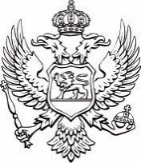 Ministarstvo javne upraveProgram javne rasprave o tekstu Nacrta Nacionalnog akcionog plana za sprovođenje inicijative Partnerstvo za otvorenu upravu u Crnoj Gori 2023- 2024.Javna rasprava o tekstu Nacrta Nacionalnog akcionog plana za sprovođenje inicijative Partnerstvo za otvorenu upravu u Crnoj Gori 2023- 2024. će trajati 30 dana od dana objavljivanja Javnog poziva na internet stranici Ministarstva javne uprave, https://www.gov.me/mju . Zainteresovani subjekti svoje primjedbe, predloge i sugestije na tekst Nacrta NAP-a dostavljaju na e-mail adresu: info@otvorenauprava.me .Dostavljanje primjedbi, predloga i sugestija vrši se na obrascu 4 propisanom Uredbom o izboru predstavnika nevladinih organizacija u radna tijela organa državne uprave i sprovođenju javne rasprave u pripremi zakona i strategija ("Službeni list CG", broj 41/18).Ministarstvo javne uprave će održati okrugli sto o tekstu Nacrta NAP-a, o čijem će datumu i mjestu održavanja zainteresovani subjekti biti obaviješteni putem internet stranice Ministarstva javne uprave, https://www.gov.me/mju . Službenica zadužena za davanje informacija o postupku javne rasprave je Ana Gojković, kontakt: ana.gojkovic@mju.gov.me . Organizaciona jedinica koja je zadužena za pripremu dokumenta: Direkcija za inovacije i otvornost javne uprave.Nakon završene javne rasprave Ministarstvo javne uprave će razmotriti sve pristigle primjedbe, predloge i sugestije i nakon toga sačiniti i objaviti Izvještaj o sprovedenoj javnoj raspravi na internet stranici Ministarstva, u roku od 15 dana od dana završetka javne rasprave. Ministarstvo javne uprave